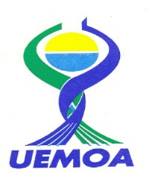 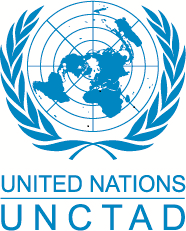 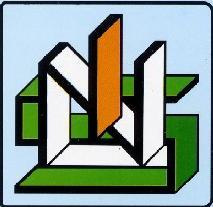 Questionnaire sur le CommerceInternational des Services en 2018TABLE DES MATIERESI.	INFORMATIONS GENERALES	3II.	PARTIE A : INFORMATIONS SUR L’ENTREPRISE	4III.	PARTIE B : TRANSACTIONS INTERNATIONALES DES SERVICES	5INFORMATIONS GENERALESIDENTIFICATION DU QUESTIONNAIRE (Réservé à l’agent enquêteur)Code Superviseur |___|___|___|Code Agent            |___|___|___|Date de début interview   |___|___|  |___|___|  |___|___|___|___|Heure de début interview |___|___|___|___|Date de fin interview  |___|___|  |___|___|  |___|___|___|___|Heure de fin interview |___|___|___|___|Commune / SP  |___|___|  Code et nom  de l’entreprise |___|___|___| ................................................................Code numéro contribuable  |___|___|___|___|___|___|___|___|A1 EntrepriseA2 Informations sur le répondantA3 Personne à contacter au besoin (si différente)Ce questionnaire est aussi disponible en version téléchargeable à cette adresse: WWW.INS.CIPARTIE A : INFORMATIONS SUR L’ENTREPRISEA4 Votre entreprise est-elle l'entreprise principale/maison mère en Côte d’Ivoire? |__|	1- Oui (aller à A5)	2- Non. Dans ce cas, merci d'indiquer ci-dessous pour votre entreprise principale/maison mère :	- son nom :	__________________________________________________________________________________________________________	- son adresse Géographique (pays, ville): ____________________________________________________________________________________Téléphone : _______________________________________________________________________________________	- votre lien d'affiliation :	|__|   1- Branche 	2- Filiale 	3- Succursale   4- ReprésentationA5 Votre entreprise a-t-elle des branches, des filiales ou des succursales en Côte d’Ivoire? |__|1- Oui 2- Non (si non, aller à A6)	 Si Oui, combien de branches, des filiales ou des succursales disposez-vous en Côte d’Ivoire |___|___| Merci de les lister ci-dessous en précisant si elles sont incluses dans les montants rapportés.A6 Date de début des activités de votre entreprise  au Côte d’Ivoire : Mois |___|___|  Année |___|___|___|___|A7 Parmi les activités suivantes, indiquez les deux principales de votre entreprise et leurs parts dans votre chiffre d’affaires. 	Si par exemple vous estimez que vos activités se répartissent en Construction 50%, Activités immobilières 30% et Education 20%, indiquez uniquement 50 dans Construction et 30 dans Activités immobilières.A8 Des non-résidents ont-ils investi dans votre entreprise? |__|1- Oui 2- Non (si non, aller à A9)	 si Oui. Dans ce cas, merci d'indiquer les pays de résidence des 2 principaux investisseurs et leurs % d’investissement.	         Pays de résidence de l’investisseur 1 :_________________________       sa  Part (%) d’investissement |___|___|___|	  Pays de résidence de l’investisseur 2 :_________________________        sa Part (%) d’investissement |___|___|___|A9 Ce questionnaire se rapporte à l'année 2018. Votre déclaration couvre-t-elle les 12 mois de l’année 2018? |__|1- Oui 2- Non	 Si Oui, aller à A10        	 Si non. Merci d'indiquer la période couverte :   |___|___| mois (<12)A10 Chiffre d'affaires global  2018 (francs CFA): |___|___|___|___|___|___|___|___|___|___|___|___|___|___|___|___|___|___|A11 Nombre d'employés : à temps plein |___|___|___| à temps partiel |___|___|___|A12 Utilisez-vous internet pour vos transactions de services ? |__|1- Oui  2- NonA13 Votre entreprise était-elle en activité durant l'année 2018? |__|1- Oui 2- NonPARTIE B : TRANSACTIONS INTERNATIONALES DES SERVICESNB : Référez-vous aux instructions et exemples  en cas de besoin.III.45 En vue d'une amélioration constante, pourriez-vous nous indiquer :- le temps consacré à ce questionnaire?  |__|__|Heure(s) |__|__|Minute(s)- vos éventuelles observations et suggestions ?--------------------------------------------------------------------------------------------------------------------------------------------------------------------------------------------------------------------------------------------------------------------------------------------------------------------------------------------------------------------------------------------------------------------------------------------------------------------------------------------------------------------------------------------------------------------------------------------------------------------------------------------------------------------------------------------------------------------------------------------------------------------Vous avez à présent terminé de compléter ce questionnaire. Veuillez le retourner à l'Institut National de la Statistique.Nous vous remercions du temps dédié à ce questionnaire.Objet de l'enquêteLe questionnaire de collecte des données statistiques sur le commerce international des services a pour objectif de disposer de données chiffrées pour la mise en place d’une stratégie de développement du secteur et faciliter les négociations avec les divers partenaires.AutoritéLa loi  N° 99-014 du 12 Avril 2000 Portant création, organisation et fonctionnement  du Conseil National de la Statistique.Obligation de l'entrepriseLa loi mentionnée ci-dessus oblige le représentant de la structure à laquelle ce questionnaire est adressé à le compléter et à le retourner à l'Institut National de la Statistique et de l’Analyse Économique du Côte d’Ivoire. ConfidentialitéCette même loi garantit la confidentialité et l’usage exclusif à des fins statistiques des informations collectées à travers ce questionnaire.  NomAdresse géographiqueAdresse postaleTéléphoneTéléphoneMailNom FonctionTéléphoneMailNom TéléphoneMailMailNuméro de référence :Numéro de référence :Numéro de référence :	N°NOM DE LA BRANCHE, FILIALE OU SUCCURSALEInclusion dans les montants rapportés (oui ou non)123………	Activités économiques, basées sur les principales catégories CITI (A à S)    %A - Agriculture, sylviculture et pêcheB - Activités extractivesC - Activités de fabricationD - Production et distribution d’électricité, de gaz, de vapeur et climatisationE - Distribution d’eau; réseau d’assainissement; gestion des déchets et remise en étatF - ConstructionG - Commerce de gros et de détail, réparation de véhicules automobiles et de motocyclesH - Transport et entreposageI - Activités d’hébergement et de restaurationJ - Information et communicationK - Activités financières et d’assurancesL - Activités immobilièresM - Activités professionnelles, scientifiques et techniquesN - Activités de services administratifs et d’appui (relatives à la location, à l'emploi, au voyage, aux enquêtes de sécurité, à l'architecture, au secrétariat et autres activités d'appui aux entreprises)O - Administration publique et défense; sécurité sociale et obligatoireP - ÉducationQ - Santé et action socialeR - Arts, spectacles et loisirs (y compris sport)S - Autres activités de servicesSA: Services de fabrication sur des intrants physiques détenus par des tiers   Etes-vous concerné par ce service |__| ? 1- Oui  2- Non(si non, aller à la section SB)Renseignez vos transactions avec des non-résidents sur le service de « fabrication sur des intrants physiques détenus par des tiers » en 2018.  SA: Services de fabrication sur des intrants physiques détenus par des tiers   Etes-vous concerné par ce service |__| ? 1- Oui  2- Non(si non, aller à la section SB)Renseignez vos transactions avec des non-résidents sur le service de « fabrication sur des intrants physiques détenus par des tiers » en 2018.  SA: Services de fabrication sur des intrants physiques détenus par des tiers   Etes-vous concerné par ce service |__| ? 1- Oui  2- Non(si non, aller à la section SB)Renseignez vos transactions avec des non-résidents sur le service de « fabrication sur des intrants physiques détenus par des tiers » en 2018.  SA: Services de fabrication sur des intrants physiques détenus par des tiers   Etes-vous concerné par ce service |__| ? 1- Oui  2- Non(si non, aller à la section SB)Renseignez vos transactions avec des non-résidents sur le service de « fabrication sur des intrants physiques détenus par des tiers » en 2018.  Le Service de fabrication sur des intrants physiques détenus par des tiers inclut uniquement les montants facturés pour les services de fabrication. Assurez-vous de renseigner également les informations des catégories SAY et SAZLe Service de fabrication sur des intrants physiques détenus par des tiers inclut uniquement les montants facturés pour les services de fabrication. Assurez-vous de renseigner également les informations des catégories SAY et SAZLe Service de fabrication sur des intrants physiques détenus par des tiers inclut uniquement les montants facturés pour les services de fabrication. Assurez-vous de renseigner également les informations des catégories SAY et SAZLe Service de fabrication sur des intrants physiques détenus par des tiers inclut uniquement les montants facturés pour les services de fabrication. Assurez-vous de renseigner également les informations des catégories SAY et SAZRecettes (Exportations)[en Francs CFA]Dépenses (Importations)[en Francs CFA]SAServices de fabrication fournis sur des intrants physiques détenus par des tiers. Importation: Montant payé aux entreprises étrangères pour transformation, l'assemblage, l'étiquetage et l'emballage de biens vous appartenant. Exportation: Montant reçu des entreprises étrangères pour transformation, assemblage, étiquetage et emballage de biens leur appartenant. Exemple: Raffinage de pétrole, liquéfaction de gaz naturel, assemblage de vêtements et composants électroniques, emballage de dattes. Comprend seulement les coûts de transformation et non la valeur des biens. Ne pas inclure: l'assemblage de constructions préfabriquées (inclus dans la construction); l'étiquetage et l'emballage liés au transport (inclus dans les services de transport).SAYBiens destinés à la transformation dans votre paysSAYValeur brute des biens reçus de l'étranger et appartenant à des entreprises étrangères, valeur avant transformation.SAYValeur brute des biens retournés (renvoyés) à l’étranger, valeur après transformation.SAZBiens destinés à la transformation à l’étrangerSAZValeur brute des biens envoyés à l'étranger pour transformation tout en conservant le droit de propriété.SAZValeur brute des biens reçus de l’étranger, après transformation à l’étranger.SA: Services de fabrication sur des intrants physiques détenus par des tiersSA: Services de fabrication sur des intrants physiques détenus par des tiersSA: Services de fabrication sur des intrants physiques détenus par des tiersSA: Services de fabrication sur des intrants physiques détenus par des tiersSe référer à SA pour retrouver le code exact du service et le montant à ventiler par pays partenaireSe référer à SA pour retrouver le code exact du service et le montant à ventiler par pays partenaireSe référer à SA pour retrouver le code exact du service et le montant à ventiler par pays partenaireSe référer à SA pour retrouver le code exact du service et le montant à ventiler par pays partenaireCatégorie de serviceNom du pays partenaireRecettes (exportations) en Francs CFADépenses (importations)en Francs CFASA….SA….SA….SA….SA….SA….SB: Services d'entretien et réparation non inclus ailleurs   Etes-vous concerné par ce service |__| ? 1- Oui  2- Non(si non, aller à la section SC)Renseignez vos transactions avec des non-résidents sur le service d’ « entretien et réparation » en 2018.  SB: Services d'entretien et réparation non inclus ailleurs   Etes-vous concerné par ce service |__| ? 1- Oui  2- Non(si non, aller à la section SC)Renseignez vos transactions avec des non-résidents sur le service d’ « entretien et réparation » en 2018.  SB: Services d'entretien et réparation non inclus ailleurs   Etes-vous concerné par ce service |__| ? 1- Oui  2- Non(si non, aller à la section SC)Renseignez vos transactions avec des non-résidents sur le service d’ « entretien et réparation » en 2018.  SB: Services d'entretien et réparation non inclus ailleurs   Etes-vous concerné par ce service |__| ? 1- Oui  2- Non(si non, aller à la section SC)Renseignez vos transactions avec des non-résidents sur le service d’ « entretien et réparation » en 2018.  Recettes (Exportations)[en FCFA]Dépenses (Importations) [en FCFA]SBServices d'entretien et réparation non inclus ailleurs. Importation: Montant payé aux entreprises situées hors du Côte d’Ivoire pour la maintenance et réparation de vos biens. Exportation: Montant reçu des entreprises situées hors du Côte d’Ivoire pour maintenance et réparation de leurs biens. Exemple: Réparation de navires, aéronefs, mobiliers, machines agricoles etc... Ne pas inclure: -Réparation et entretien de bâtiments (inclus dans la construction); -Nettoyage des équipements de transport (inclus dans les services de transport) -Maintenance et réparation d'ordinateurs (inclus dans les services informatiques).SB: Services d'entretien et réparation non inclus ailleursSB: Services d'entretien et réparation non inclus ailleursSB: Services d'entretien et réparation non inclus ailleursSB: Services d'entretien et réparation non inclus ailleursSe référer au tableau SB pour retrouver le code exact du service et le montant à ventiler par pays partenaireSe référer au tableau SB pour retrouver le code exact du service et le montant à ventiler par pays partenaireSe référer au tableau SB pour retrouver le code exact du service et le montant à ventiler par pays partenaireSe référer au tableau SB pour retrouver le code exact du service et le montant à ventiler par pays partenaireCatégorie de serviceNom du pays partenaireRecettes (exportations) en Francs CFADépenses (importations)en Francs CFASB….SB….SB….SB….SB….SB….SB….SB….SC: Services de transportRenseignez vos transactions avec des non-résidents sur le service de « transport » en 2018SC: Services de transportRenseignez vos transactions avec des non-résidents sur le service de « transport » en 2018SC: Services de transportRenseignez vos transactions avec des non-résidents sur le service de « transport » en 2018SC: Services de transportRenseignez vos transactions avec des non-résidents sur le service de « transport » en 2018SC: Transport: Les transports recouvrent ;-le processus de déplacement de personnes et d'acheminement d'objets d'un lieu à un autre par des résidents pour des non-résidents (exportations) et inversement (importations) ;-les services connexes et auxiliaires au transport qui s’y rapportent ainsi que la location de moyens de transport avec équipage ;-les services postaux et de messagerie. Ne pas inclure :-l'assurance du fret (incluse dans les services d'assurance)-les biens achetés dans les ports par les transporteurs non-résidents (enregistrés dans les biens) -les réparations et entretien de matériel de transport (inclus dans les services d'entretien et réparation)-les réparations des installations ferroviaires, portuaires (incluses dans les services de construction)-la location ou affrètement de moyens de transport sans équipage (inclus dans les services de location-exploitation). En outre les transports doivent être classés selon la manière dont on transporte (mode de transport) et selon ce qui est transporté (passagers ou fret). En cas de transport multimodal dont les composantes ne sont pas connues, il convient d'affecter l'ensemble des coûts au mode de transport dominant (principal). Si ceci n'est pas possible, alors veuillez attribuer la valeur totale à l'une des subdivisions sous SC3G.SC: Transport: Les transports recouvrent ;-le processus de déplacement de personnes et d'acheminement d'objets d'un lieu à un autre par des résidents pour des non-résidents (exportations) et inversement (importations) ;-les services connexes et auxiliaires au transport qui s’y rapportent ainsi que la location de moyens de transport avec équipage ;-les services postaux et de messagerie. Ne pas inclure :-l'assurance du fret (incluse dans les services d'assurance)-les biens achetés dans les ports par les transporteurs non-résidents (enregistrés dans les biens) -les réparations et entretien de matériel de transport (inclus dans les services d'entretien et réparation)-les réparations des installations ferroviaires, portuaires (incluses dans les services de construction)-la location ou affrètement de moyens de transport sans équipage (inclus dans les services de location-exploitation). En outre les transports doivent être classés selon la manière dont on transporte (mode de transport) et selon ce qui est transporté (passagers ou fret). En cas de transport multimodal dont les composantes ne sont pas connues, il convient d'affecter l'ensemble des coûts au mode de transport dominant (principal). Si ceci n'est pas possible, alors veuillez attribuer la valeur totale à l'une des subdivisions sous SC3G.SC: Transport: Les transports recouvrent ;-le processus de déplacement de personnes et d'acheminement d'objets d'un lieu à un autre par des résidents pour des non-résidents (exportations) et inversement (importations) ;-les services connexes et auxiliaires au transport qui s’y rapportent ainsi que la location de moyens de transport avec équipage ;-les services postaux et de messagerie. Ne pas inclure :-l'assurance du fret (incluse dans les services d'assurance)-les biens achetés dans les ports par les transporteurs non-résidents (enregistrés dans les biens) -les réparations et entretien de matériel de transport (inclus dans les services d'entretien et réparation)-les réparations des installations ferroviaires, portuaires (incluses dans les services de construction)-la location ou affrètement de moyens de transport sans équipage (inclus dans les services de location-exploitation). En outre les transports doivent être classés selon la manière dont on transporte (mode de transport) et selon ce qui est transporté (passagers ou fret). En cas de transport multimodal dont les composantes ne sont pas connues, il convient d'affecter l'ensemble des coûts au mode de transport dominant (principal). Si ceci n'est pas possible, alors veuillez attribuer la valeur totale à l'une des subdivisions sous SC3G.SC: Transport: Les transports recouvrent ;-le processus de déplacement de personnes et d'acheminement d'objets d'un lieu à un autre par des résidents pour des non-résidents (exportations) et inversement (importations) ;-les services connexes et auxiliaires au transport qui s’y rapportent ainsi que la location de moyens de transport avec équipage ;-les services postaux et de messagerie. Ne pas inclure :-l'assurance du fret (incluse dans les services d'assurance)-les biens achetés dans les ports par les transporteurs non-résidents (enregistrés dans les biens) -les réparations et entretien de matériel de transport (inclus dans les services d'entretien et réparation)-les réparations des installations ferroviaires, portuaires (incluses dans les services de construction)-la location ou affrètement de moyens de transport sans équipage (inclus dans les services de location-exploitation). En outre les transports doivent être classés selon la manière dont on transporte (mode de transport) et selon ce qui est transporté (passagers ou fret). En cas de transport multimodal dont les composantes ne sont pas connues, il convient d'affecter l'ensemble des coûts au mode de transport dominant (principal). Si ceci n'est pas possible, alors veuillez attribuer la valeur totale à l'une des subdivisions sous SC3G.Transport de personnes couvre le déplacement de personnes. Inclure :-le prix des billets et autres dépenses ayant trait au transport de passagers (taxes prélevées sur les services aux passagers; excès de bagages; nourriture; boissons ou autres achats à bord).-les charges payables par les transporteurs aux agences de voyage et fournisseurs de services de réservation; la location par des résidents aux non-résidents et vice versa, de navires, aéronefs, autocars....ou d'autres véhicules commerciaux avec équipage, pour une période limitée (exemple pour un seul voyage) pour le transport de personnes. Ne pas inclure : -les services fournis aux passagers non-résidents dans l'économie de résidence du transporteur (inclus dans les voyages).Transport de personnes couvre le déplacement de personnes. Inclure :-le prix des billets et autres dépenses ayant trait au transport de passagers (taxes prélevées sur les services aux passagers; excès de bagages; nourriture; boissons ou autres achats à bord).-les charges payables par les transporteurs aux agences de voyage et fournisseurs de services de réservation; la location par des résidents aux non-résidents et vice versa, de navires, aéronefs, autocars....ou d'autres véhicules commerciaux avec équipage, pour une période limitée (exemple pour un seul voyage) pour le transport de personnes. Ne pas inclure : -les services fournis aux passagers non-résidents dans l'économie de résidence du transporteur (inclus dans les voyages).Transport de personnes couvre le déplacement de personnes. Inclure :-le prix des billets et autres dépenses ayant trait au transport de passagers (taxes prélevées sur les services aux passagers; excès de bagages; nourriture; boissons ou autres achats à bord).-les charges payables par les transporteurs aux agences de voyage et fournisseurs de services de réservation; la location par des résidents aux non-résidents et vice versa, de navires, aéronefs, autocars....ou d'autres véhicules commerciaux avec équipage, pour une période limitée (exemple pour un seul voyage) pour le transport de personnes. Ne pas inclure : -les services fournis aux passagers non-résidents dans l'économie de résidence du transporteur (inclus dans les voyages).Transport de personnes couvre le déplacement de personnes. Inclure :-le prix des billets et autres dépenses ayant trait au transport de passagers (taxes prélevées sur les services aux passagers; excès de bagages; nourriture; boissons ou autres achats à bord).-les charges payables par les transporteurs aux agences de voyage et fournisseurs de services de réservation; la location par des résidents aux non-résidents et vice versa, de navires, aéronefs, autocars....ou d'autres véhicules commerciaux avec équipage, pour une période limitée (exemple pour un seul voyage) pour le transport de personnes. Ne pas inclure : -les services fournis aux passagers non-résidents dans l'économie de résidence du transporteur (inclus dans les voyages).Transport d'objets: Les services de fret couvrent le transport d'objets.Transport d'objets: Les services de fret couvrent le transport d'objets.Transport d'objets: Les services de fret couvrent le transport d'objets.Transport d'objets: Les services de fret couvrent le transport d'objets.Autre transport (autre que passagers et fret) inclut les services auxiliaires qui ne sont pas couverts précédemment:-la manutention du fret (chargement déchargement des conteneurs); l'emmagasinage et l'entreposage; -l'emballage et le ré-emballage relatifs au transport; -le nettoyage du matériel de transport effectué dans les ports et les aéroports; -le pilotage et les services d'aide à la navigation pour les transporteurs; -les opérations de sauvetage et les commissions des agents associés au transport.Autre transport (autre que passagers et fret) inclut les services auxiliaires qui ne sont pas couverts précédemment:-la manutention du fret (chargement déchargement des conteneurs); l'emmagasinage et l'entreposage; -l'emballage et le ré-emballage relatifs au transport; -le nettoyage du matériel de transport effectué dans les ports et les aéroports; -le pilotage et les services d'aide à la navigation pour les transporteurs; -les opérations de sauvetage et les commissions des agents associés au transport.Autre transport (autre que passagers et fret) inclut les services auxiliaires qui ne sont pas couverts précédemment:-la manutention du fret (chargement déchargement des conteneurs); l'emmagasinage et l'entreposage; -l'emballage et le ré-emballage relatifs au transport; -le nettoyage du matériel de transport effectué dans les ports et les aéroports; -le pilotage et les services d'aide à la navigation pour les transporteurs; -les opérations de sauvetage et les commissions des agents associés au transport.Autre transport (autre que passagers et fret) inclut les services auxiliaires qui ne sont pas couverts précédemment:-la manutention du fret (chargement déchargement des conteneurs); l'emmagasinage et l'entreposage; -l'emballage et le ré-emballage relatifs au transport; -le nettoyage du matériel de transport effectué dans les ports et les aéroports; -le pilotage et les services d'aide à la navigation pour les transporteurs; -les opérations de sauvetage et les commissions des agents associés au transport.Services postaux et de messagerie recouvrent la levée, le transport et la distribution des lettres, journaux, périodiques, brochures, autres documents imprimés, colis et paquets, vente de timbres, location de boîtes postales et télégraphie à la poste.Services postaux et de messagerie recouvrent la levée, le transport et la distribution des lettres, journaux, périodiques, brochures, autres documents imprimés, colis et paquets, vente de timbres, location de boîtes postales et télégraphie à la poste.Services postaux et de messagerie recouvrent la levée, le transport et la distribution des lettres, journaux, périodiques, brochures, autres documents imprimés, colis et paquets, vente de timbres, location de boîtes postales et télégraphie à la poste.Services postaux et de messagerie recouvrent la levée, le transport et la distribution des lettres, journaux, périodiques, brochures, autres documents imprimés, colis et paquets, vente de timbres, location de boîtes postales et télégraphie à la poste.SC1 Transports maritimes    Etes-vous concerné par ce service |__| ? 1- Oui  2- Non(si non, aller à la section SC2)Ne pas inclure la location de navires de mer sans équipage (inclus dans la location-exploitation)SC1 Transports maritimes    Etes-vous concerné par ce service |__| ? 1- Oui  2- Non(si non, aller à la section SC2)Ne pas inclure la location de navires de mer sans équipage (inclus dans la location-exploitation)Recettes (Exportations)[en FCFA]Dépenses (Importations) [en FCFA]SC11SC11_1: Transport maritime de passagers: Montant reçu des non-résidents (exportation)/montant payé aux non-résidents (importation). Ne pas inclure: le prix des croisières effectuées (inclus dans les voyages)SC11SC11_2: Location de navires avec équipage pour transport maritime de personnes: Montant reçu des non-résidents (exportation)/ montant payé aux non-résidents (importation) SC12 SC12_1: Transport maritime de fret: Montant reçu des non-résidents (exportation)/montant payé aux non-résidents (importation). SC12SC12_2: Location de navires avec équipage pour transport maritime de fret: Montant reçu des non-résidents (exportation)/montant payé aux non-résidents (importation) SC13Autres transports maritimes.Inclure: les services auxiliaires de transport maritime facturés séparément (autres que passagers et fret)SC: Services de transport maritimeSC: Services de transport maritimeSC: Services de transport maritimeSC: Services de transport maritimeSe référer au tableau SC1 pour retrouver le code exact du service et le montant à ventiler par pays partenaireSe référer au tableau SC1 pour retrouver le code exact du service et le montant à ventiler par pays partenaireSe référer au tableau SC1 pour retrouver le code exact du service et le montant à ventiler par pays partenaireSe référer au tableau SC1 pour retrouver le code exact du service et le montant à ventiler par pays partenaireCatégorie de serviceNom du pays partenaireRecettes (exportations) en Francs CFADépenses (importations)en Francs CFASC1….SC1….SC1….SC1….SC1….SC1….SC2: Transport aérienEtes-vous concerné par ce service |__| ? 1- Oui  2- Non (si non, aller à la section SC3B)Il couvre le transport d'objets et de personnes assuré par des aéronefs.      Ne pas inclure :-La location d'aéronefs sans équipage (inclus dans la location-exploitation) ;-La maintenance et la réparation des aéronefs (inclus dans les services d’entretien et réparation).SC2: Transport aérienEtes-vous concerné par ce service |__| ? 1- Oui  2- Non (si non, aller à la section SC3B)Il couvre le transport d'objets et de personnes assuré par des aéronefs.      Ne pas inclure :-La location d'aéronefs sans équipage (inclus dans la location-exploitation) ;-La maintenance et la réparation des aéronefs (inclus dans les services d’entretien et réparation).Recettes (Exportations) [en FCFA]Dépenses (Importations) [en FCFA]SC21SC21_1: Transport aérien de passagers: Montant reçu des non-résidents (exportation)/montant payé aux non-résidents (importation) SC21SC21_2: Location d'aéronefs avec équipage pour transport de passagers: Montant reçu des non-résidents (exportation)/montant payé aux non-résidents (importation) SC22SC22_1: Transport aérien de fret: Montant reçu des non-résidents (exportation)/montant payé aux non-résidents (importation) SC22SC22_2: Location d'aéronefs avec équipage pour transport de fret: Montant reçu des non-résidents (exportation)/montant payé aux non-résidents (importation) SC23Autres Transports aériens: Les services auxiliaires de transport aérien facturés séparément (autres que passagers et fret). Ne pas inclure: réparation des installations aéroportuaires (inclus dans la construction)SC3B: Transports ferroviaires couvrent le transport d'objets et de personnes par rail. Ne pas inclure : réparation des installations ferroviaires (incluse dans la construction)    Etes-vous concerné par ce service |__| ? 1- Oui  2- Non (si non, aller à la section SC3C)SC3B: Transports ferroviaires couvrent le transport d'objets et de personnes par rail. Ne pas inclure : réparation des installations ferroviaires (incluse dans la construction)    Etes-vous concerné par ce service |__| ? 1- Oui  2- Non (si non, aller à la section SC3C)Recettes (Exportations)[en FCFA]Dépenses (Importations) [en FCFA]SC3B1 SC3B1_1: Transport ferroviaire de passagers: Montant reçu des non-résidents (exportation)/montant payé aux non-résidents (importation)SC3B1SC3B1_2: Location de train avec conducteur pour transport de personnes: Montant reçu des non-résidents (exportation)/montant payé aux non-résidents (importation) SC3B2 SC3B2_1: Transport ferroviaire de fret: Montant reçu des non-résidents (exportation)/montant payé aux non-résidents (importation)SC3B2SC3B2_2: Location de train avec conducteur pour transport ferroviaire de fret: Montant reçu des non-résidents (exportation)/montant payé aux non-résidents (importation) SC3B3Autres transports ferroviaires: Services auxiliaires de transport ferroviaire facturés séparément (autres que passagers et fret). Ne pas inclure: Réparations des installations ferroviaires (inclus dans la construction)SC: Services de transport ferroviaire SC: Services de transport ferroviaire SC: Services de transport ferroviaire SC: Services de transport ferroviaire Se référer au tableau SC3B pour retrouver le code exact du service et le montant à ventiler par pays partenaireSe référer au tableau SC3B pour retrouver le code exact du service et le montant à ventiler par pays partenaireSe référer au tableau SC3B pour retrouver le code exact du service et le montant à ventiler par pays partenaireSe référer au tableau SC3B pour retrouver le code exact du service et le montant à ventiler par pays partenaireCatégorie de serviceNom du pays partenaireRecettes (exportations) en Francs CFADépenses (importations)en Francs CFASC3B ….SC3B ….SC3B ….SC3B ….SC3B ….SC3B ….SC3C Transports routiers: couvrent le transport d'objets par camion et le transport de personnes par autobus et autocars. Etes-vous concerné par ce service |__| ? 1- Oui  2- Non (si non, aller à la section SC3D)SC3C Transports routiers: couvrent le transport d'objets par camion et le transport de personnes par autobus et autocars. Etes-vous concerné par ce service |__| ? 1- Oui  2- Non (si non, aller à la section SC3D)SC3C Transports routiers: couvrent le transport d'objets par camion et le transport de personnes par autobus et autocars. Etes-vous concerné par ce service |__| ? 1- Oui  2- Non (si non, aller à la section SC3D)SC3C Transports routiers: couvrent le transport d'objets par camion et le transport de personnes par autobus et autocars. Etes-vous concerné par ce service |__| ? 1- Oui  2- Non (si non, aller à la section SC3D)SC3C Transports routiers: couvrent le transport d'objets par camion et le transport de personnes par autobus et autocars. Etes-vous concerné par ce service |__| ? 1- Oui  2- Non (si non, aller à la section SC3D)Recettes (Exportations)[en FCFA]Recettes (Exportations)[en FCFA]Dépenses (Importations) [en FCFA]SC3C1SC3C1SC3C1_1: Transport routier de passagers par autobus et autocars: Montant reçu des non-résidents (exportation)/ montant payé aux non-résidents (importation) SC3C1_1: Transport routier de passagers par autobus et autocars: Montant reçu des non-résidents (exportation)/ montant payé aux non-résidents (importation) SC3C1_1: Transport routier de passagers par autobus et autocars: Montant reçu des non-résidents (exportation)/ montant payé aux non-résidents (importation) SC3C1SC3C1SC3C1_2: Location d'autobus et autocars avec chauffeur pour transport de personnes: Montant reçu des non-résidents (exportation)/montant payé aux non-résidents (importation) SC3C1_2: Location d'autobus et autocars avec chauffeur pour transport de personnes: Montant reçu des non-résidents (exportation)/montant payé aux non-résidents (importation) SC3C1_2: Location d'autobus et autocars avec chauffeur pour transport de personnes: Montant reçu des non-résidents (exportation)/montant payé aux non-résidents (importation) SC3C2SC3C2SC3C2_1: Transport routier de fret par camions: Montant reçu des non-résidents (exportation)/montant payé aux non-résidents (importation) SC3C2_1: Transport routier de fret par camions: Montant reçu des non-résidents (exportation)/montant payé aux non-résidents (importation) SC3C2_1: Transport routier de fret par camions: Montant reçu des non-résidents (exportation)/montant payé aux non-résidents (importation) SC3C2SC3C2SC3C2_2: Location de camions avec chauffeur pour transport de frêt: Montant reçu des non-résidents (exportation)/montant payé aux non-résidents (importation) SC3C2_2: Location de camions avec chauffeur pour transport de frêt: Montant reçu des non-résidents (exportation)/montant payé aux non-résidents (importation) SC3C2_2: Location de camions avec chauffeur pour transport de frêt: Montant reçu des non-résidents (exportation)/montant payé aux non-résidents (importation) SC3C3SC3C3 Autres transports routiers: Les services auxiliaires de transport routier facturés séparément (autres que passagers et fret) Autres transports routiers: Les services auxiliaires de transport routier facturés séparément (autres que passagers et fret) Autres transports routiers: Les services auxiliaires de transport routier facturés séparément (autres que passagers et fret)SC: Services de transport routier SC: Services de transport routier SC: Services de transport routier SC: Services de transport routier SC: Services de transport routier SC: Services de transport routier SC: Services de transport routier SC: Services de transport routier Se référer au tableau SC3C pour retrouver le code exact du service et le montant à ventiler par pays partenaireSe référer au tableau SC3C pour retrouver le code exact du service et le montant à ventiler par pays partenaireSe référer au tableau SC3C pour retrouver le code exact du service et le montant à ventiler par pays partenaireSe référer au tableau SC3C pour retrouver le code exact du service et le montant à ventiler par pays partenaireSe référer au tableau SC3C pour retrouver le code exact du service et le montant à ventiler par pays partenaireSe référer au tableau SC3C pour retrouver le code exact du service et le montant à ventiler par pays partenaireSe référer au tableau SC3C pour retrouver le code exact du service et le montant à ventiler par pays partenaireSe référer au tableau SC3C pour retrouver le code exact du service et le montant à ventiler par pays partenaireCatégorie de serviceCatégorie de serviceNom du pays partenaireRecettes (exportations) en Francs CFARecettes (exportations) en Francs CFADépenses (importations)en Francs CFADépenses (importations)en Francs CFADépenses (importations)en Francs CFASC3C ….SC3C ….SC3C ….SC3C ….SC3C ….SC3C ….SC3C ….SC3C ….SC3C ….SC3C ….SC3C ….SC3C ….SC3C ….SC3C ….SC3C ….SC3C ….SC3C ….SC3C ….SC3D: Transports par voies navigables intérieures couvrent les transports internationaux  effectués sur les rivières, les canaux et les lacs. Etes-vous concerné par ce service |__| ? 1- Oui  2- Non (si non, aller à la section SC3E)SC3D: Transports par voies navigables intérieures couvrent les transports internationaux  effectués sur les rivières, les canaux et les lacs. Etes-vous concerné par ce service |__| ? 1- Oui  2- Non (si non, aller à la section SC3E)Recettes (Exportations) [en FCFA]Dépenses (Importations) [en FCFA]SC3D1SC3D1_1: Transport de passagers par bateaux sur les rivières, les canaux et les lacs: Montant reçu des non-résidents (exportation)/montant payé aux non-résidents (importation)   SC3D1SC3D1_2 Location de bateaux avec conducteur pour transport de personnes: Montant reçu des non-résidents (exportation)/montant payé aux non-résidents (importation) SC3D2SC3D2_1: Transport de fret par voies navigables intérieures (les rivières, les canaux et lacs): Montant reçu des non-résidents (exportation)/montant payé aux non-résidents (importation). SC3D2SC3D2_2: Location de bateaux avec conducteur pour transport de fret par voies navigables intérieures (les rivières, les canaux et les lacs): Montant reçu des non-résidents (exportation)/montant payé aux non-résidents (importation) SC3D3 Autres transports par voies navigables intérieures: Services auxiliaires de transports par voies navigables intérieures facturés séparément (autres que passagers et fret). Exemple: Nettoyage de bateaux et commissions des agents associés.SC: Services de transport par voies navigables intérieuresSC: Services de transport par voies navigables intérieuresSC: Services de transport par voies navigables intérieuresSC: Services de transport par voies navigables intérieuresSC: Services de transport par voies navigables intérieuresSC: Services de transport par voies navigables intérieuresSC: Services de transport par voies navigables intérieuresSe référer au tableau SC3D pour retrouver le code exact du service et le montant à ventiler par pays partenaireSe référer au tableau SC3D pour retrouver le code exact du service et le montant à ventiler par pays partenaireSe référer au tableau SC3D pour retrouver le code exact du service et le montant à ventiler par pays partenaireSe référer au tableau SC3D pour retrouver le code exact du service et le montant à ventiler par pays partenaireSe référer au tableau SC3D pour retrouver le code exact du service et le montant à ventiler par pays partenaireSe référer au tableau SC3D pour retrouver le code exact du service et le montant à ventiler par pays partenaireSe référer au tableau SC3D pour retrouver le code exact du service et le montant à ventiler par pays partenaireCatégorie de serviceNom du pays partenaireRecettes (exportations) en Francs CFARecettes (exportations) en Francs CFADépenses (importations)en Francs CFADépenses (importations)en Francs CFADépenses (importations)en Francs CFASC3D ….SC3D ….SC3D ….SC3D ….SC3D ….SC3D ….Recettes (Exportations)[en millions FCFA]Recettes (Exportations)[en millions FCFA]Dépenses (Importations) [en millions FCFA]SC3E Transport par conduites: Montant reçu des non-résidents (exportation)/montant payé aux non-résidents (importation) pour le transport des biens par conduites tels que le pétrole et les produits apparentés, l'eau et le gaz...   Etes-vous concerné par ce service |__| ? 1- Oui  2- Non (si non, aller à la section SC3F)Ne pas inclure: -les services de distribution de sous stations jusqu'au consommateur pour le gaz et les autres produits pétroliers (inclus dans les autres services aux entreprises) ;-la valeur des biens transportés (inclus dans les biens)  SC3E Transport par conduites: Montant reçu des non-résidents (exportation)/montant payé aux non-résidents (importation) pour le transport des biens par conduites tels que le pétrole et les produits apparentés, l'eau et le gaz...   Etes-vous concerné par ce service |__| ? 1- Oui  2- Non (si non, aller à la section SC3F)Ne pas inclure: -les services de distribution de sous stations jusqu'au consommateur pour le gaz et les autres produits pétroliers (inclus dans les autres services aux entreprises) ;-la valeur des biens transportés (inclus dans les biens)  SC3E Transport par conduites: Montant reçu des non-résidents (exportation)/montant payé aux non-résidents (importation) pour le transport des biens par conduites tels que le pétrole et les produits apparentés, l'eau et le gaz...   Etes-vous concerné par ce service |__| ? 1- Oui  2- Non (si non, aller à la section SC3F)Ne pas inclure: -les services de distribution de sous stations jusqu'au consommateur pour le gaz et les autres produits pétroliers (inclus dans les autres services aux entreprises) ;-la valeur des biens transportés (inclus dans les biens)  SC: Services de transport par conduitesSC: Services de transport par conduitesSC: Services de transport par conduitesSC: Services de transport par conduitesSe référer au tableau SC3E pour retrouver le code exact du service et le montant à ventiler par pays partenaireSe référer au tableau SC3E pour retrouver le code exact du service et le montant à ventiler par pays partenaireSe référer au tableau SC3E pour retrouver le code exact du service et le montant à ventiler par pays partenaireSe référer au tableau SC3E pour retrouver le code exact du service et le montant à ventiler par pays partenaireCatégorie de serviceNom du pays partenaireRecettes (exportations) en Francs CFADépenses (importations)en Francs CFASC3E ….SC3E ….SC3E ….Recettes (Exportations)[en FCFA]Dépenses (Importations) [en FCFA]SC3F Transport d'électricité: Le transfert et la conversion de l'énergie électrique à haute tension en électricité basse tension pour être livré aux consommateurs ou à d'autres réseaux électriques. Etes-vous concerné par ce service |__| ? 1- Oui  2- Non (si non, aller à la section SC3G)Ne pas inclure:  -la valeur d'électricité elle-même (incluse dans les biens) ;-la distribution (livraison) de l'électricité au consommateur (incluse dans les autres services aux entreprises).SC: Services de transport d'électricitéSC: Services de transport d'électricitéSC: Services de transport d'électricitéSC: Services de transport d'électricitéSe référer au tableau SC3F pour retrouver le code exact du service et le montant à ventiler par pays partenaireSe référer au tableau SC3F pour retrouver le code exact du service et le montant à ventiler par pays partenaireSe référer au tableau SC3F pour retrouver le code exact du service et le montant à ventiler par pays partenaireSe référer au tableau SC3F pour retrouver le code exact du service et le montant à ventiler par pays partenaireCatégorie de serviceNom du pays partenaireRecettes (exportations) en Francs CFADépenses (importations)en Francs CFASC3F ….SC3F ….SC3F ….SC3G: Transport multimodal: Veuillez attribuer la valeur totale du transport multimodal (exemple: routes + aérien ou route + maritime + aérien, ou …..) au mode dominant pour les subdivisions ci-dessous si vous êtes dans l'impossibilité d'attribuer la valeur à un seul des modes de transport.  Etes-vous concerné par ce service |__| ? 1- Oui  2- Non (si non, aller à la section SC4)Recettes (Exportations) [en FCFA]Dépenses (Importations) [en FCFA]SC3G_1: Transport de passagersSC3G_2: Transport de fretSC3G_3: Autres transports (autres que passagers et fret)SC: Services de transport multimodalSC: Services de transport multimodalSC: Services de transport multimodalSC: Services de transport multimodalSe référer au tableau SC3G pour retrouver le code exact du service et le montant à ventiler par pays partenaireSe référer au tableau SC3G pour retrouver le code exact du service et le montant à ventiler par pays partenaireSe référer au tableau SC3G pour retrouver le code exact du service et le montant à ventiler par pays partenaireSe référer au tableau SC3G pour retrouver le code exact du service et le montant à ventiler par pays partenaireCatégorie de serviceNom du pays partenaireRecettes (exportations) en Francs CFADépenses (importations)en Francs CFASC3G ….SC3G ….SC3G ….SC3G ….SC3G ….SC3G ….SC4 Services postaux et de messagerie.  Etes-vous concerné par ce service |__| ? 1- Oui  2- Non (si non, aller à la section SE1)Ne pas inclure: -les services financiers fournis par les entités des administrations postales (inclus dans les services financiers) ;-les services de préparation du courrier (enregistrés dans les autres services aux entreprises) ;-les services liés aux systèmes de communication postale (inclus dans les services de télécommunication) ;-les services fournis à des voyageurs non-résidents (inclus dans les services de voyage).SC4 Services postaux et de messagerie.  Etes-vous concerné par ce service |__| ? 1- Oui  2- Non (si non, aller à la section SE1)Ne pas inclure: -les services financiers fournis par les entités des administrations postales (inclus dans les services financiers) ;-les services de préparation du courrier (enregistrés dans les autres services aux entreprises) ;-les services liés aux systèmes de communication postale (inclus dans les services de télécommunication) ;-les services fournis à des voyageurs non-résidents (inclus dans les services de voyage).Recettes (Exportations) [en FCFA]Dépenses (Importations)[en FCFA]SC4_1 Les services postaux : -Levée, transport et distribution de paquets, lettres, journaux, périodiques, et autres documents imprimés. -Services postaux (location de boîtes postales et ventes de timbres)SC4_2Services de messagerie: Livraison express et à domicile. Ne pas inclure:-l'acheminement du courrier par des entreprises de transport aérien (inclus dans le fret aérien) ;-l'entreposage de marchandises (inclus dans les autres services connexes et auxiliaires au transport).SC4_3Commissions reçues des unités postales non-résidentes (exportation)/commissions payées aux unités postales non-résidentes (importation) pour les services de messagerie.SC: Services postaux et de messagerieSC: Services postaux et de messagerieSC: Services postaux et de messagerieSC: Services postaux et de messagerieSe référer au tableau SC4 pour retrouver le code exact du service et le montant à ventiler par pays partenaireSe référer au tableau SC4 pour retrouver le code exact du service et le montant à ventiler par pays partenaireSe référer au tableau SC4 pour retrouver le code exact du service et le montant à ventiler par pays partenaireSe référer au tableau SC4 pour retrouver le code exact du service et le montant à ventiler par pays partenaireCatégorie de serviceNom du pays partenaireRecettes (exportations) en Francs CFADépenses (importations)en Francs CFASC4 ….SC4 ….SC4 ….SC4 ….SC4 ….SC4 ….SC4 ….SC4 ….SC4 ….SC4 ….SC4 ….SE: Construction. Renseignez vos transactions avec des non-résidents sur le service de « construction » en 2018SE: Construction. Renseignez vos transactions avec des non-résidents sur le service de « construction » en 2018SE: Construction. Renseignez vos transactions avec des non-résidents sur le service de « construction » en 2018SE: Construction. Renseignez vos transactions avec des non-résidents sur le service de « construction » en 2018SE: Construction. Renseignez vos transactions avec des non-résidents sur le service de « construction » en 2018SE : Construction de bâtiments, aménagement de terrains, routes, ponts et barrages. Travaux d'installation et d'assemblage, préparation de chantiers et construction générale. Services spécialisées comme la peinture, la plomberie et la démolition. Veuillez fournir la valeur totale du contrat ou une estimation des travaux facturés correspondant à la période de référence dans la partie A du questionnaire. Si des informations séparées sont disponibles, veuillez exclure les dépenses en main d'œuvre à l'étranger.SE : Construction de bâtiments, aménagement de terrains, routes, ponts et barrages. Travaux d'installation et d'assemblage, préparation de chantiers et construction générale. Services spécialisées comme la peinture, la plomberie et la démolition. Veuillez fournir la valeur totale du contrat ou une estimation des travaux facturés correspondant à la période de référence dans la partie A du questionnaire. Si des informations séparées sont disponibles, veuillez exclure les dépenses en main d'œuvre à l'étranger.SE : Construction de bâtiments, aménagement de terrains, routes, ponts et barrages. Travaux d'installation et d'assemblage, préparation de chantiers et construction générale. Services spécialisées comme la peinture, la plomberie et la démolition. Veuillez fournir la valeur totale du contrat ou une estimation des travaux facturés correspondant à la période de référence dans la partie A du questionnaire. Si des informations séparées sont disponibles, veuillez exclure les dépenses en main d'œuvre à l'étranger.Recettes (Exportations) [en FCFA]Dépenses (Importations) [en FCFA]SE1 : Construction à l'étranger: Etes-vous concerné par ce service |__| ? 1- Oui  2- Non (si non, aller à la section SE2)-Exportation: montant total reçu pour des constructions en dehors de la Côte d’Ivoire. Inclus tous les biens et services utilisés dans la construction, peu importe leur origine. Exemple: votre entreprise construit une maison hors de la Côte d’Ivoire. -Importation: valeur  des biens et services achetés à l'étranger pour des constructions à l'étranger. Exemple: votre entreprise achète des briques (à l'étranger) dans le pays où elle construit une maison.SE1 : Construction à l'étranger: Etes-vous concerné par ce service |__| ? 1- Oui  2- Non (si non, aller à la section SE2)-Exportation: montant total reçu pour des constructions en dehors de la Côte d’Ivoire. Inclus tous les biens et services utilisés dans la construction, peu importe leur origine. Exemple: votre entreprise construit une maison hors de la Côte d’Ivoire. -Importation: valeur  des biens et services achetés à l'étranger pour des constructions à l'étranger. Exemple: votre entreprise achète des briques (à l'étranger) dans le pays où elle construit une maison.SE1 : Construction à l'étranger: Etes-vous concerné par ce service |__| ? 1- Oui  2- Non (si non, aller à la section SE2)-Exportation: montant total reçu pour des constructions en dehors de la Côte d’Ivoire. Inclus tous les biens et services utilisés dans la construction, peu importe leur origine. Exemple: votre entreprise construit une maison hors de la Côte d’Ivoire. -Importation: valeur  des biens et services achetés à l'étranger pour des constructions à l'étranger. Exemple: votre entreprise achète des briques (à l'étranger) dans le pays où elle construit une maison.SE1 SE1_1aConstruction à l'étranger  (ponts, barrages, routes) -projet durant 12 mois ou moinsSE1 SE1_1bConstruction à l'étranger  (ponts, barrages, routes) -projet de plus de 12 moisSE1 SE1_2aAutres constructions à l'étranger -projet durant 12 mois ou moinsSE1 SE1_2bAutres constructions à l'étranger -projet de plus de 12 moisSE1 : Construction à l'étrangerSE1 : Construction à l'étrangerSE1 : Construction à l'étrangerSE1 : Construction à l'étrangerSe référer au tableau SE1 pour retrouver le code exact du service et le montant à ventiler par pays partenaireSe référer au tableau SE1 pour retrouver le code exact du service et le montant à ventiler par pays partenaireSe référer au tableau SE1 pour retrouver le code exact du service et le montant à ventiler par pays partenaireSe référer au tableau SE1 pour retrouver le code exact du service et le montant à ventiler par pays partenaireCatégorie de serviceNom du pays partenaireRecettes (exportations) en Francs CFADépenses (importations)en Francs CFASE1….SE1….SE1….SE1….SE1….SE1….SE: Construction. Etes-vous concerné par ce service |__| ?Renseignez vos transactions avec des non-résidents sur le service de « construction » en 2018SE: Construction. Etes-vous concerné par ce service |__| ?Renseignez vos transactions avec des non-résidents sur le service de « construction » en 2018SE: Construction. Etes-vous concerné par ce service |__| ?Renseignez vos transactions avec des non-résidents sur le service de « construction » en 2018SE: Construction. Etes-vous concerné par ce service |__| ?Renseignez vos transactions avec des non-résidents sur le service de « construction » en 2018SE: Construction. Etes-vous concerné par ce service |__| ?Renseignez vos transactions avec des non-résidents sur le service de « construction » en 2018SE : Construction de bâtiments, aménagement de terrains, routes, ponts et barrages. Travaux d'installation et d'assemblage, préparation de chantiers et construction générale. Services spécialisées comme la peinture, la plomberie et la démolition. Veuillez fournir la valeur totale du contrat ou une estimation des travaux facturés correspondant à la période de référence dans la partie A du questionnaire. Si des informations séparées sont disponibles, veuillez exclure les dépenses en main d'œuvre à l'étranger.SE : Construction de bâtiments, aménagement de terrains, routes, ponts et barrages. Travaux d'installation et d'assemblage, préparation de chantiers et construction générale. Services spécialisées comme la peinture, la plomberie et la démolition. Veuillez fournir la valeur totale du contrat ou une estimation des travaux facturés correspondant à la période de référence dans la partie A du questionnaire. Si des informations séparées sont disponibles, veuillez exclure les dépenses en main d'œuvre à l'étranger.SE : Construction de bâtiments, aménagement de terrains, routes, ponts et barrages. Travaux d'installation et d'assemblage, préparation de chantiers et construction générale. Services spécialisées comme la peinture, la plomberie et la démolition. Veuillez fournir la valeur totale du contrat ou une estimation des travaux facturés correspondant à la période de référence dans la partie A du questionnaire. Si des informations séparées sont disponibles, veuillez exclure les dépenses en main d'œuvre à l'étranger.Recettes (Exportations) [en FCFA]Dépenses (Importations) [en FCFA]SE2 : Construction en Côte d’Ivoire: Etes-vous concerné par ce service |__| ? 1- Oui  2- Non (si non, aller à la section SF)-Importation: Montant total payé à des entreprises non résidentes pour des constructions réalisées en Côte d’Ivoire. Inclus tous les biens et services utilisés dans la réalisation, peu importe leur pays d'origine. Exemple: une entreprise étrangère fournit une expertise ou construit un immeuble en Côte d’Ivoire-Exportation: Biens et services achetés en Côte d’Ivoire par des entreprises non résidentes. Exemple: une entreprise non-résidente fait appel à vos services pour la démolition en Côte d’Ivoire.SE2 : Construction en Côte d’Ivoire: Etes-vous concerné par ce service |__| ? 1- Oui  2- Non (si non, aller à la section SF)-Importation: Montant total payé à des entreprises non résidentes pour des constructions réalisées en Côte d’Ivoire. Inclus tous les biens et services utilisés dans la réalisation, peu importe leur pays d'origine. Exemple: une entreprise étrangère fournit une expertise ou construit un immeuble en Côte d’Ivoire-Exportation: Biens et services achetés en Côte d’Ivoire par des entreprises non résidentes. Exemple: une entreprise non-résidente fait appel à vos services pour la démolition en Côte d’Ivoire.SE2 : Construction en Côte d’Ivoire: Etes-vous concerné par ce service |__| ? 1- Oui  2- Non (si non, aller à la section SF)-Importation: Montant total payé à des entreprises non résidentes pour des constructions réalisées en Côte d’Ivoire. Inclus tous les biens et services utilisés dans la réalisation, peu importe leur pays d'origine. Exemple: une entreprise étrangère fournit une expertise ou construit un immeuble en Côte d’Ivoire-Exportation: Biens et services achetés en Côte d’Ivoire par des entreprises non résidentes. Exemple: une entreprise non-résidente fait appel à vos services pour la démolition en Côte d’Ivoire.SE2 SE2_1aConstructions  de ponts, barrages, routes en Côte d’Ivoire -projet durant 12 mois ou moinsSE2 SE2_1bConstructions de ponts, barrages, routes en Côte d’Ivoire -projet de plus de 12 moisSE2 SE2_2aAutres constructions en Côte d’Ivoire -projet durant 12 mois ou moinsSE2 SE2_2bAutres Constructions en Côte d’Ivoire -projet de plus de 12 moisSE2 : Construction en Côte d’IvoireSE2 : Construction en Côte d’IvoireSE2 : Construction en Côte d’IvoireSE2 : Construction en Côte d’IvoireSe référer au tableau SE2 pour retrouver le code exact du service et le montant à ventiler par pays partenaireSe référer au tableau SE2 pour retrouver le code exact du service et le montant à ventiler par pays partenaireSe référer au tableau SE2 pour retrouver le code exact du service et le montant à ventiler par pays partenaireSe référer au tableau SE2 pour retrouver le code exact du service et le montant à ventiler par pays partenaireCatégorie de serviceNom du pays partenaireRecettes (exportations) en Francs CFADépenses (importations)en Francs CFASE2 ….SE2 ….SE2 ….SE2 ….SE2 ….SE2 ….SF : Services d'assurance et de pension. Etes-vous concerné par ce service |__| ? 1- Oui  2- Non (si non, aller à la section SG)Etes-vous une compagnie d’assurance ? |__| ? 1- Oui (si oui, aller à III.31)  2- NonRenseignez vos transactions avec des non-résidents sur les services d’ «Assurance et pension » en 2018SF : Services d'assurance et de pension. Etes-vous concerné par ce service |__| ? 1- Oui  2- Non (si non, aller à la section SG)Etes-vous une compagnie d’assurance ? |__| ? 1- Oui (si oui, aller à III.31)  2- NonRenseignez vos transactions avec des non-résidents sur les services d’ «Assurance et pension » en 2018SF : Services d'assurance et de pension. Etes-vous concerné par ce service |__| ? 1- Oui  2- Non (si non, aller à la section SG)Etes-vous une compagnie d’assurance ? |__| ? 1- Oui (si oui, aller à III.31)  2- NonRenseignez vos transactions avec des non-résidents sur les services d’ «Assurance et pension » en 2018SF : Services d'assurance et de pension. Etes-vous concerné par ce service |__| ? 1- Oui  2- Non (si non, aller à la section SG)Etes-vous une compagnie d’assurance ? |__| ? 1- Oui (si oui, aller à III.31)  2- NonRenseignez vos transactions avec des non-résidents sur les services d’ «Assurance et pension » en 2018SF : Services d'assurance et de pension. Etes-vous concerné par ce service |__| ? 1- Oui  2- Non (si non, aller à la section SG)Etes-vous une compagnie d’assurance ? |__| ? 1- Oui (si oui, aller à III.31)  2- NonRenseignez vos transactions avec des non-résidents sur les services d’ «Assurance et pension » en 2018SF Services d'assurance et de pension: Fournir seulement les valeurs attribuables aux non-résidents. Si vous ne les avez pas, veuillez en fournir des estimations.SF Services d'assurance et de pension: Fournir seulement les valeurs attribuables aux non-résidents. Si vous ne les avez pas, veuillez en fournir des estimations.SF Services d'assurance et de pension: Fournir seulement les valeurs attribuables aux non-résidents. Si vous ne les avez pas, veuillez en fournir des estimations.SF Services d'assurance et de pension: Fournir seulement les valeurs attribuables aux non-résidents. Si vous ne les avez pas, veuillez en fournir des estimations.SF Services d'assurance et de pension: Fournir seulement les valeurs attribuables aux non-résidents. Si vous ne les avez pas, veuillez en fournir des estimations.SF : Services d'assurance et de pension (Compagnies autres que compagnies d'assurance)SF : Services d'assurance et de pension (Compagnies autres que compagnies d'assurance)SF : Services d'assurance et de pension (Compagnies autres que compagnies d'assurance)Recettes (Exportations)[en FCFA]Dépenses (Importations) [en FCFA]SF1 : Assurance directe (vie, fret, autre)SF1_1Primes payées aux compagnies d'assurance non-résidentes pour l'assurance directe (assurance-vie, assurance du fret et autre assurances directes).SF1 : Assurance directe (vie, fret, autre)SF1_2 Indemnités d'assurances directes reçues de compagnies d'assurances non-résidentes (vie, fret et autres assurances directes)SF3 : Service auxiliaire d’assuranceSF3_1Paiements aux compagnies d'assurance non-résidentes pour les services auxiliaires d'assurance (commissions d'agents, courtage d'assurance et de pension, services de conseils)SF4 : Service de pension et de garantie standardSF4_1Cotisations brutes payées aux compagnies d'assurances non-résidentes pour les pensions et les garanties standards.SF : Services d'assurance et de pension (Compagnies autres que compagnies d'assurance)SF : Services d'assurance et de pension (Compagnies autres que compagnies d'assurance)SF : Services d'assurance et de pension (Compagnies autres que compagnies d'assurance)SF : Services d'assurance et de pension (Compagnies autres que compagnies d'assurance)Se référer au tableau SF pour retrouver le code exact du service et le montant à ventiler par pays partenaireSe référer au tableau SF pour retrouver le code exact du service et le montant à ventiler par pays partenaireSe référer au tableau SF pour retrouver le code exact du service et le montant à ventiler par pays partenaireSe référer au tableau SF pour retrouver le code exact du service et le montant à ventiler par pays partenaireCatégorie de serviceNom du pays partenaireRecettes (exportations) en Francs CFADépenses (importations)en Francs CFASF ….SF ….SF ….SF ….SF ….SF ….SF : Services d'assurance et de pension (Compagnies d'assurance et fonds de pension uniquement)SF : Services d'assurance et de pension (Compagnies d'assurance et fonds de pension uniquement)SF : Services d'assurance et de pension (Compagnies d'assurance et fonds de pension uniquement)Recettes (Exportations)[en FCFA]Dépenses (Importations)[en FCFA]SF1 : Assurance directe (vie, fret, autre)SF1_5 Primes brutes reçuesSF1 : Assurance directe (vie, fret, autre)SF1_6 Indemnités effectives payéesSF1 : Assurance directe (vie, fret, autre)SF1_3 Suppléments de prime: Revenus générés par l'investissement des réserves d'assurances directes attribuables aux assurés résidents à l'étrangerSF1 : Assurance directe (vie, fret, autre)SF1_4 Indemnités théoriques actuarielles: indemnités actuarielle payables en un an hors événements exceptionnels. C'est la moyenne annuelle des indemnités d'assurances directes payables à long termeSF2 : RéassuranceSF2_1 Primes brutes reçues/payéesSF2 : RéassuranceSF2_2 Indemnités reçues/payéesSF2 : RéassuranceSF2_3 Suppléments de prime: Revenus générés par l'investissement des réserves de réassurance attribuables aux assurés résidents à l'étrangerSF2 : RéassuranceSF2_4 Indemnités théoriques actuarielles: indemnités actuarielle payables en un an hors événements exceptionnels. C'est la moyenne annuelle des indemnités de réassurance payables à long termeSF3 : Services auxiliaires d'assuranceSF3_2Commissions d'agents, courtage d'assurance et de pension et services de conseils, services d'évaluation et d'ajustement, services actuariels, services de sauvetages, services de règlementations et de suivi des indemnités et services de recouvrementSF4 : Services de pension et de garantie standardSF4_1 Cotisations brutesSF4 : Services de pension et de garantie standardSF4_2 BénéficesSF4 : Services de pension et de garantie standardSF4_3 Suppléments de cotisations: Revenus générés par l'investissement des réserves de pension et de garantie standard attribuables aux assurés résidents à l’étrangerSF4 : Services de pension et de garantie standardSF4_4 Ajustements aux droits de pensionSF : Services d'assurance et de pension (Compagnies d'assurance et fonds de pension uniquement)SF : Services d'assurance et de pension (Compagnies d'assurance et fonds de pension uniquement)SF : Services d'assurance et de pension (Compagnies d'assurance et fonds de pension uniquement)SF : Services d'assurance et de pension (Compagnies d'assurance et fonds de pension uniquement)Se référer au tableau SF pour retrouver le code exact du service et le montant à ventiler par pays partenaireSe référer au tableau SF pour retrouver le code exact du service et le montant à ventiler par pays partenaireSe référer au tableau SF pour retrouver le code exact du service et le montant à ventiler par pays partenaireSe référer au tableau SF pour retrouver le code exact du service et le montant à ventiler par pays partenaireCatégorie de serviceNom du pays partenaireRecettes (exportations) en Francs CFADépenses (importations)en Francs CFASF ….SF ….SF ….SF ….SF ….SF ….	SG : Services financiers   Etes-vous concerné par ce service |__| ? 1- Oui  2- Non (si non, aller à la section SH)Renseignez vos transactions avec des non-résidents sur les services « Financiers » en 2018	SG : Services financiers   Etes-vous concerné par ce service |__| ? 1- Oui  2- Non (si non, aller à la section SH)Renseignez vos transactions avec des non-résidents sur les services « Financiers » en 2018	SG : Services financiers   Etes-vous concerné par ce service |__| ? 1- Oui  2- Non (si non, aller à la section SH)Renseignez vos transactions avec des non-résidents sur les services « Financiers » en 2018Recettes (Exportations)[en FCFA]Dépenses (Importations) [en FCFA]SG1: Services financiers explicitement facturés et autres Inclure : les commissions de demande d'engagement, commissions de remboursement précoce et indemnités de paiement tardifs et les frais de tenus de compte, divers frais et commissions sur les services financiers, les marges entre les transactions d'achat et de vente des produits financiers, les frais de gestion des actifs financiersExclure : Les augmentations de taux d’intérêts subséquentes à des retards de paiement.SG : Services financiersSG : Services financiersSG : Services financiersSG : Services financiersSe référer au tableau SG pour retrouver le code exact du service et le montant à ventiler par pays partenaireSe référer au tableau SG pour retrouver le code exact du service et le montant à ventiler par pays partenaireSe référer au tableau SG pour retrouver le code exact du service et le montant à ventiler par pays partenaireSe référer au tableau SG pour retrouver le code exact du service et le montant à ventiler par pays partenaireCatégorie de serviceNom du pays partenaireRecettes (exportations) en Francs CFADépenses (importations)en Francs CFASG….SG….SG….SG….SG….SG….SH : Frais pour usage de propriété intellectuelle non inclus ailleurs Etes-vous concerné par ce service |__| ? 1- Oui  2- Non (si non, aller à la section SI)Renseignez vos transactions avec des non-résidents sur les «Frais pour usage de propriété intellectuelle non inclus ailleurs» en 2018SH : Frais pour usage de propriété intellectuelle non inclus ailleurs Etes-vous concerné par ce service |__| ? 1- Oui  2- Non (si non, aller à la section SI)Renseignez vos transactions avec des non-résidents sur les «Frais pour usage de propriété intellectuelle non inclus ailleurs» en 2018SH : Frais pour usage de propriété intellectuelle non inclus ailleurs Etes-vous concerné par ce service |__| ? 1- Oui  2- Non (si non, aller à la section SI)Renseignez vos transactions avec des non-résidents sur les «Frais pour usage de propriété intellectuelle non inclus ailleurs» en 2018SH : Frais pour usage de propriété intellectuelle non inclus ailleurs Etes-vous concerné par ce service |__| ? 1- Oui  2- Non (si non, aller à la section SI)Renseignez vos transactions avec des non-résidents sur les «Frais pour usage de propriété intellectuelle non inclus ailleurs» en 2018SH : Frais pour usage de propriété intellectuelle non inclus ailleurs Etes-vous concerné par ce service |__| ? 1- Oui  2- Non (si non, aller à la section SI)Renseignez vos transactions avec des non-résidents sur les «Frais pour usage de propriété intellectuelle non inclus ailleurs» en 2018SH: Frais pour usage de la propriété intellectuelle non inclus ailleurs. Inclure: Droits temporaires d'utilisation, de reproduction et de distribution. Ne pas inclure: Achat/Vente permanent de brevets, ou des droits de propriété y compris ceux résultant de la recherche-développement et les procédés et dessins industriels.SH: Frais pour usage de la propriété intellectuelle non inclus ailleurs. Inclure: Droits temporaires d'utilisation, de reproduction et de distribution. Ne pas inclure: Achat/Vente permanent de brevets, ou des droits de propriété y compris ceux résultant de la recherche-développement et les procédés et dessins industriels.SH: Frais pour usage de la propriété intellectuelle non inclus ailleurs. Inclure: Droits temporaires d'utilisation, de reproduction et de distribution. Ne pas inclure: Achat/Vente permanent de brevets, ou des droits de propriété y compris ceux résultant de la recherche-développement et les procédés et dessins industriels.Recettes (Exportations)[en FCFA]Dépenses (Importations)[en FCFA]SH1: Frais de franchise et marques commerciales Tous les paiements et frais pour utilisation de droits de propriété, des marques commerciales et des franchisesTous les paiements et frais pour utilisation de droits de propriété, des marques commerciales et des franchisesSH2: Licences d'utilisation de résultats de recherche et développement SH2_1 Frais pour usage de brevets, procédés ou  secrets de fabricationSH2: Licences d'utilisation de résultats de recherche et développement SH2_2 Frais pour droits de reproduction ou de distribution de produits contenant une part importante de recherche et développement. Inclus les résultats de recherche-développement ayant une valeur mais non nécessairement brevetésSH3: Licence de reproduction et/ou de distribution de logicielsLicence de reproduction et/ou distribution de logiciels (logiciels originaux). Ne pas inclure :-la vente de logiciels aux entreprises ou pour usage personnel (inclus dans les services informatiques) ;-les logiciels vendus sur support physiques (cédérom...) avec droit d'usage perpétuels (inclus dans les biens).Licence de reproduction et/ou distribution de logiciels (logiciels originaux). Ne pas inclure :-la vente de logiciels aux entreprises ou pour usage personnel (inclus dans les services informatiques) ;-les logiciels vendus sur support physiques (cédérom...) avec droit d'usage perpétuels (inclus dans les biens).SH4: Licences de reproduction et/ou de distribution des produits audiovisuels et connexes SH4_1Frais pour droits de reproduction et/ou de distribution de production audiovisuelles et produits audiovisuels: Originaux de musiques et films, etc…SH4: Licences de reproduction et/ou de distribution des produits audiovisuels et connexes SH4_2Frais pour droits de reproduction et/ou de distribution d'enregistrements de spectacles vivants, diffusion par radio, TV et satellite etc… Inclus : les droits de retransmission d'événement sportifSH4: Licences de reproduction et/ou de distribution des produits audiovisuels et connexes SH4_3Droits de reproduction et/ou de distribution de manuscrits originaux, livres ou autres œuvres littéraires (y compris les droits de traduction), peinture, sculptures et produits similaires.SH : Frais pour usage de propriété intellectuelle non inclus ailleursSH : Frais pour usage de propriété intellectuelle non inclus ailleursSH : Frais pour usage de propriété intellectuelle non inclus ailleursSH : Frais pour usage de propriété intellectuelle non inclus ailleursSe référer au tableau SH pour retrouver le code exact du service et le montant à ventiler par pays partenaireSe référer au tableau SH pour retrouver le code exact du service et le montant à ventiler par pays partenaireSe référer au tableau SH pour retrouver le code exact du service et le montant à ventiler par pays partenaireSe référer au tableau SH pour retrouver le code exact du service et le montant à ventiler par pays partenaireCatégorie de serviceNom du pays partenaireRecettes (exportations) en Francs CFADépenses (importations)en Francs CFASH….SH….SH….SH….SH….SH….SH….SH….SH….SH….SH….SH….SH….SI: Services de télécommunication, d'informatique et d'information  Etes-vous concerné par ce service |__| ? 1- Oui  2- Non (si non, aller à la section SJ)Renseignez vos transactions avec des non-résidents sur les «Services de télécommunication, d'informatique et d'information» en 2018SI: Services de télécommunication, d'informatique et d'information  Etes-vous concerné par ce service |__| ? 1- Oui  2- Non (si non, aller à la section SJ)Renseignez vos transactions avec des non-résidents sur les «Services de télécommunication, d'informatique et d'information» en 2018SI: Services de télécommunication, d'informatique et d'information  Etes-vous concerné par ce service |__| ? 1- Oui  2- Non (si non, aller à la section SJ)Renseignez vos transactions avec des non-résidents sur les «Services de télécommunication, d'informatique et d'information» en 2018SI: Services de télécommunication, d'informatique et d'information  Etes-vous concerné par ce service |__| ? 1- Oui  2- Non (si non, aller à la section SJ)Renseignez vos transactions avec des non-résidents sur les «Services de télécommunication, d'informatique et d'information» en 2018SI: Services de télécommunication, d'informatique et d'information  Etes-vous concerné par ce service |__| ? 1- Oui  2- Non (si non, aller à la section SJ)Renseignez vos transactions avec des non-résidents sur les «Services de télécommunication, d'informatique et d'information» en 2018SI1: TélécommunicationsFrais de transmission. Ne pas inclure :-la valeur de l'information transmise; -le coût d'installation des réseaux téléphoniques (inclus dans la construction)Frais de transmission. Ne pas inclure :-la valeur de l'information transmise; -le coût d'installation des réseaux téléphoniques (inclus dans la construction)Recettes (Exportations) [en FCFA]Dépenses (Importations) [en FCFA]SI1: TélécommunicationsSI1_1 Frais de diffusion/transmission de sons, images ou d'information par radio, télévision, satellite, câble, télex, télégramme, internet, courriers électronique etc. Inclus aussi les services d'accès réseau, d'accès internet ainsi que la fourniture des dorsales internet.SI1: TélécommunicationsSI1_2 Frais relatifs aux appels internationaux par téléphones fixes ou mobilesSI2: InformatiquesSI2_1 Frais de conception de logiciels, production, installation et maintenance de logiciels personnalisés et droits connexesSI2: InformatiquesSI2_2 Frais de logiciels non personnalisés/ produits en série, téléchargés ou fournis électroniquement (frais de téléchargement de logiciels de comptabilité, d'architecture, de gestion d'entreprise etc.) Ne pas inclure : les logiciels non personnalisés produits en série sur support physique (cédérom) avec licence d'utilisation perpétuelle (inclus dans les biens et non couverts par ce questionnaire)SI2: Informatiques SI2_3Frais de licence périodiques pour utilisation de logiciels non personnalisés/produits en série (fournis sur support physiques). Ne pas inclure: Licences de reproduction ou de distribution de logiciels informatiques (inclus dans les frais pour usage de propriété intellectuelle)SI2: Informatiques SI2_4 Ventes et achats de systèmes et d'applications logiciels originaux et des droits de propriété y afférentsSI2: InformatiquesSI2_5 -Installation, maintenance, gestion de matériel et logiciels informatiques  et conseils techniques relatifs ;-Réparation de matériel informatique et d'équipements périphériques.SI2: InformatiquesSI2_6 Récupération de données, traitement de données, hébergement de pages Web et hébergement d'applications. Ne pas inclure: Services de base de données (création, accès, maintenance, etc.) (inclus dans les services d’information)SI3: Services d'informationSI3_1 Information, photographies et articles pour les média (peu importe le moyen). Abonnement aux journaux et périodiques.SI3: Services d'informationSI3_2 Services des bibliothèques et centres d'archivesSI3: Services d'informationSI3_3 Services de base de données (création, accès et maintenance etc…)SI3: Services d'informationSI3_4 Téléchargements payants. Ne pas inclure: -les téléchargements de logiciels informatiques (inclus dans les services informatiques) et -les produits audiovisuels (musiques, fils, émissions de télévision, etc.) inclus dans les services audiovisuels). SI: Services de télécommunication, d'informatique et d'informationSI: Services de télécommunication, d'informatique et d'informationSI: Services de télécommunication, d'informatique et d'informationSI: Services de télécommunication, d'informatique et d'informationSI: Services de télécommunication, d'informatique et d'informationSI: Services de télécommunication, d'informatique et d'informationSe référer à SI pour retrouver le code exact du service et le montant à ventiler par pays partenaireNOTE sur les services informatiques (SI2) : Si vous avez rapporté des données dans la rubrique des services informatiques, veuillez aussi indiquer comment ces services ont été délivrés en indiquant le chiffre 1 ou le chiffre 4 dans la colonne "Mode". Si les deux modes ont été utilisés, veuillez alors attribuer les transactions au mode prédominant par pays.MODE 1 : Le service ou le produit délivré traverse la frontière (par internet, téléphone, mail, etc.), pendant que l'acheteur et le vendeur restent dans leur pays respectif.MODE 4 : Le vendeur traverse la frontière et délivre le service à l'étranger, dans le pays du client.Pour les télécommunications (SI1) et les services d'information (SI3), il n'est pas nécessaire d'indiquer le mode.Se référer à SI pour retrouver le code exact du service et le montant à ventiler par pays partenaireNOTE sur les services informatiques (SI2) : Si vous avez rapporté des données dans la rubrique des services informatiques, veuillez aussi indiquer comment ces services ont été délivrés en indiquant le chiffre 1 ou le chiffre 4 dans la colonne "Mode". Si les deux modes ont été utilisés, veuillez alors attribuer les transactions au mode prédominant par pays.MODE 1 : Le service ou le produit délivré traverse la frontière (par internet, téléphone, mail, etc.), pendant que l'acheteur et le vendeur restent dans leur pays respectif.MODE 4 : Le vendeur traverse la frontière et délivre le service à l'étranger, dans le pays du client.Pour les télécommunications (SI1) et les services d'information (SI3), il n'est pas nécessaire d'indiquer le mode.Se référer à SI pour retrouver le code exact du service et le montant à ventiler par pays partenaireNOTE sur les services informatiques (SI2) : Si vous avez rapporté des données dans la rubrique des services informatiques, veuillez aussi indiquer comment ces services ont été délivrés en indiquant le chiffre 1 ou le chiffre 4 dans la colonne "Mode". Si les deux modes ont été utilisés, veuillez alors attribuer les transactions au mode prédominant par pays.MODE 1 : Le service ou le produit délivré traverse la frontière (par internet, téléphone, mail, etc.), pendant que l'acheteur et le vendeur restent dans leur pays respectif.MODE 4 : Le vendeur traverse la frontière et délivre le service à l'étranger, dans le pays du client.Pour les télécommunications (SI1) et les services d'information (SI3), il n'est pas nécessaire d'indiquer le mode.Se référer à SI pour retrouver le code exact du service et le montant à ventiler par pays partenaireNOTE sur les services informatiques (SI2) : Si vous avez rapporté des données dans la rubrique des services informatiques, veuillez aussi indiquer comment ces services ont été délivrés en indiquant le chiffre 1 ou le chiffre 4 dans la colonne "Mode". Si les deux modes ont été utilisés, veuillez alors attribuer les transactions au mode prédominant par pays.MODE 1 : Le service ou le produit délivré traverse la frontière (par internet, téléphone, mail, etc.), pendant que l'acheteur et le vendeur restent dans leur pays respectif.MODE 4 : Le vendeur traverse la frontière et délivre le service à l'étranger, dans le pays du client.Pour les télécommunications (SI1) et les services d'information (SI3), il n'est pas nécessaire d'indiquer le mode.Se référer à SI pour retrouver le code exact du service et le montant à ventiler par pays partenaireNOTE sur les services informatiques (SI2) : Si vous avez rapporté des données dans la rubrique des services informatiques, veuillez aussi indiquer comment ces services ont été délivrés en indiquant le chiffre 1 ou le chiffre 4 dans la colonne "Mode". Si les deux modes ont été utilisés, veuillez alors attribuer les transactions au mode prédominant par pays.MODE 1 : Le service ou le produit délivré traverse la frontière (par internet, téléphone, mail, etc.), pendant que l'acheteur et le vendeur restent dans leur pays respectif.MODE 4 : Le vendeur traverse la frontière et délivre le service à l'étranger, dans le pays du client.Pour les télécommunications (SI1) et les services d'information (SI3), il n'est pas nécessaire d'indiquer le mode.Se référer à SI pour retrouver le code exact du service et le montant à ventiler par pays partenaireNOTE sur les services informatiques (SI2) : Si vous avez rapporté des données dans la rubrique des services informatiques, veuillez aussi indiquer comment ces services ont été délivrés en indiquant le chiffre 1 ou le chiffre 4 dans la colonne "Mode". Si les deux modes ont été utilisés, veuillez alors attribuer les transactions au mode prédominant par pays.MODE 1 : Le service ou le produit délivré traverse la frontière (par internet, téléphone, mail, etc.), pendant que l'acheteur et le vendeur restent dans leur pays respectif.MODE 4 : Le vendeur traverse la frontière et délivre le service à l'étranger, dans le pays du client.Pour les télécommunications (SI1) et les services d'information (SI3), il n'est pas nécessaire d'indiquer le mode.Catégorie de serviceNom du pays partenaireRecettes (exportations) en Francs CFAMode exportationDépenses (importations)en Francs CFAMode importationSI….SI….SI….SI….SI….SI….SI….SI….SI….SI….SI….SI….SI….SI….SI….SI….SI….SI….SI….SI….SI….SI….SI….SI….SI….SI….SI….SI….SI….SI….SJ: Autres services aux entreprises Etes-vous concerné par ce service |__| ? 1- Oui  2- Non (si non, aller à la section SK)Renseignez vos transactions avec des non-résidents sur les «Autres services aux entreprises» en 2018SJ: Autres services aux entreprises Etes-vous concerné par ce service |__| ? 1- Oui  2- Non (si non, aller à la section SK)Renseignez vos transactions avec des non-résidents sur les «Autres services aux entreprises» en 2018SJ: Autres services aux entreprises Etes-vous concerné par ce service |__| ? 1- Oui  2- Non (si non, aller à la section SK)Renseignez vos transactions avec des non-résidents sur les «Autres services aux entreprises» en 2018SJ: Autres services aux entreprises Etes-vous concerné par ce service |__| ? 1- Oui  2- Non (si non, aller à la section SK)Renseignez vos transactions avec des non-résidents sur les «Autres services aux entreprises» en 2018SJ: Autres services aux entreprises Etes-vous concerné par ce service |__| ? 1- Oui  2- Non (si non, aller à la section SK)Renseignez vos transactions avec des non-résidents sur les «Autres services aux entreprises» en 2018Recettes (Exportations) [en FCFA]Dépenses (Importations) [en FCFA]SJ1: Recherche et développement (R&D)Travail mené de façon systématique pour accroître les connaissances. Inclure: -Recherche fondamentale, recherche appliquée et expérimentations                                                                              Exclure: -les droits de reproduction et droits d'utilisation des résultats de recherche-développement (inclus dans les frais pour usage de propriété intellectuelle non inclus ailleurs) et-les études techniques et travaux de consultance (inclus dans les services spécialisés et services de conseils en gestion)Travail mené de façon systématique pour accroître les connaissances. Inclure: -Recherche fondamentale, recherche appliquée et expérimentations                                                                              Exclure: -les droits de reproduction et droits d'utilisation des résultats de recherche-développement (inclus dans les frais pour usage de propriété intellectuelle non inclus ailleurs) et-les études techniques et travaux de consultance (inclus dans les services spécialisés et services de conseils en gestion)SJ2: Services spécialisés et services de conseils en gestion SJ2_1Services juridiquesSJ2: Services spécialisés et services de conseils en gestionSJ2_2Comptabilité, audit, tenue de compte, conseils en fiscalitéSJ2: Services spécialisés et services de conseils en gestionSJ2_3Conseil en gestion, gestion de projets et conseils en relations publiquesSJ2: Services spécialisés et services de conseils en gestionSJ2_4 Publicité, démarchage téléphonique, spot publicitaires, organisation de convention et de foires commerciales, études de marchés et sondages d'opinionSJ3: Services techniques liés au commerce et autres services aux entreprises SJ3_1 Services techniques liés à l'architecture, ingénierie scientifique et autres services techniquesSJ3: Services techniques liés au commerce et autres services aux entreprisesSJ3_2 Traitement de déchets, dépollution et services agricolesSJ3: Services techniques liés au commerce et autres services aux entreprisesSJ3_3Services connexes aux industries extractives et à l'extraction de pétrole et gaz. Inclure:-forage, services de montage, réparation et démontage de derrick et le coffrage de puis de pétrole et de gaz ;-services annexes à la prospection et exploration de ressources minérales, ingénierie minière et réalisation de relevés géologiques.SJ3: Services techniques liés au commerce et autres services aux entreprisesSJ3_4 Services de location-exploitation. Inclure: -location exploitation et affrètement sans équipage de navires, d'aéronefs …; -location-exploitation de logements et d'autres bâtiments. Exclure:-location-exploitation de bâtiments par les organisations internationales, les ambassades etc. (incluses dans les biens et services des administrations publiques non incluses ailleurs) ;-location exploitation de lignes de télécommunication (incluse dans les télécommunications) ;-location de navires et d'aéronefs avec équipage (incluse dans les transports) ; -location de véhicules aux touristes (incluses dans les services de voyage)SJ3: Services techniques liés au commerce et autres services aux entreprisesSJ3_5 Services liés au commerce Inclure:-Montant payable aux courtiers en produits, aux négociants et agents qui ne sont pas propriétaires des biens mais qui facilitent le commerceSJ3: Services techniques liés au commerce et autres services aux entreprisesSJ3_6Autres services aux entreprises non inclus ailleurs. Inclure: -Placement de personnel; -Sécurité et enquêtes; -Traduction et interprétation;-Services de photographie;-Services de distribution d'eau, de vapeur, de gaz, de produits pétroliers et d'air conditionné des sous centres locaux au consommateur finalSJ: Autres services aux entreprisesSJ: Autres services aux entreprisesSJ: Autres services aux entreprisesSJ: Autres services aux entreprisesSJ: Autres services aux entreprisesSJ: Autres services aux entreprisesSe référer à SJ pour retrouver le code exact du service et le montant à ventiler par pays partenaireNOTE : Pour toutes les transactions de cette catégorie, veuillez indiquer comment ces services ont été délivrés en mettant le chiffre 1 ou le chiffre 4 dans la colonne "Mode". Si les deux modes ont été utilisés, veuillez alors attribuer les transactions au mode prédominant par pays.MODE 1 : Le service ou le produit délivré traverse la frontière (par internet, téléphone, mail, etc.), pendant que l'acheteur et le vendeur restent dans leur pays respectif.MODE 4 : Le vendeur traverse la frontière et délivre le service à l'étranger, dans le pays du client.Se référer à SJ pour retrouver le code exact du service et le montant à ventiler par pays partenaireNOTE : Pour toutes les transactions de cette catégorie, veuillez indiquer comment ces services ont été délivrés en mettant le chiffre 1 ou le chiffre 4 dans la colonne "Mode". Si les deux modes ont été utilisés, veuillez alors attribuer les transactions au mode prédominant par pays.MODE 1 : Le service ou le produit délivré traverse la frontière (par internet, téléphone, mail, etc.), pendant que l'acheteur et le vendeur restent dans leur pays respectif.MODE 4 : Le vendeur traverse la frontière et délivre le service à l'étranger, dans le pays du client.Se référer à SJ pour retrouver le code exact du service et le montant à ventiler par pays partenaireNOTE : Pour toutes les transactions de cette catégorie, veuillez indiquer comment ces services ont été délivrés en mettant le chiffre 1 ou le chiffre 4 dans la colonne "Mode". Si les deux modes ont été utilisés, veuillez alors attribuer les transactions au mode prédominant par pays.MODE 1 : Le service ou le produit délivré traverse la frontière (par internet, téléphone, mail, etc.), pendant que l'acheteur et le vendeur restent dans leur pays respectif.MODE 4 : Le vendeur traverse la frontière et délivre le service à l'étranger, dans le pays du client.Se référer à SJ pour retrouver le code exact du service et le montant à ventiler par pays partenaireNOTE : Pour toutes les transactions de cette catégorie, veuillez indiquer comment ces services ont été délivrés en mettant le chiffre 1 ou le chiffre 4 dans la colonne "Mode". Si les deux modes ont été utilisés, veuillez alors attribuer les transactions au mode prédominant par pays.MODE 1 : Le service ou le produit délivré traverse la frontière (par internet, téléphone, mail, etc.), pendant que l'acheteur et le vendeur restent dans leur pays respectif.MODE 4 : Le vendeur traverse la frontière et délivre le service à l'étranger, dans le pays du client.Se référer à SJ pour retrouver le code exact du service et le montant à ventiler par pays partenaireNOTE : Pour toutes les transactions de cette catégorie, veuillez indiquer comment ces services ont été délivrés en mettant le chiffre 1 ou le chiffre 4 dans la colonne "Mode". Si les deux modes ont été utilisés, veuillez alors attribuer les transactions au mode prédominant par pays.MODE 1 : Le service ou le produit délivré traverse la frontière (par internet, téléphone, mail, etc.), pendant que l'acheteur et le vendeur restent dans leur pays respectif.MODE 4 : Le vendeur traverse la frontière et délivre le service à l'étranger, dans le pays du client.Se référer à SJ pour retrouver le code exact du service et le montant à ventiler par pays partenaireNOTE : Pour toutes les transactions de cette catégorie, veuillez indiquer comment ces services ont été délivrés en mettant le chiffre 1 ou le chiffre 4 dans la colonne "Mode". Si les deux modes ont été utilisés, veuillez alors attribuer les transactions au mode prédominant par pays.MODE 1 : Le service ou le produit délivré traverse la frontière (par internet, téléphone, mail, etc.), pendant que l'acheteur et le vendeur restent dans leur pays respectif.MODE 4 : Le vendeur traverse la frontière et délivre le service à l'étranger, dans le pays du client.Catégorie de serviceNom du pays partenaireRecettes (exportations) en Francs CFAMode exportationDépenses (importations)en Francs CFAMode importationSJ….SJ….SJ….SJ….SJ….SJ….SJ….SJ….SJ….SJ….SJ….SJ….SJ….SJ….SJ….SJ….SJ….SJ….SJ….SJ….SJ….SJ….SJ….SJ….SJ….SJ….SK : Services personnels, culturels et de loisirs Etes-vous concerné par ce service |__| ? 1- Oui  2- Non (si non, aller à la section SL)Renseignez vos transactions avec des non-résidents sur les services «Personnels, culturels et de loisirs» en 2018SK : Services personnels, culturels et de loisirs Etes-vous concerné par ce service |__| ? 1- Oui  2- Non (si non, aller à la section SL)Renseignez vos transactions avec des non-résidents sur les services «Personnels, culturels et de loisirs» en 2018SK : Services personnels, culturels et de loisirs Etes-vous concerné par ce service |__| ? 1- Oui  2- Non (si non, aller à la section SL)Renseignez vos transactions avec des non-résidents sur les services «Personnels, culturels et de loisirs» en 2018SK : Services personnels, culturels et de loisirs Etes-vous concerné par ce service |__| ? 1- Oui  2- Non (si non, aller à la section SL)Renseignez vos transactions avec des non-résidents sur les services «Personnels, culturels et de loisirs» en 2018SK : Services personnels, culturels et de loisirs Etes-vous concerné par ce service |__| ? 1- Oui  2- Non (si non, aller à la section SL)Renseignez vos transactions avec des non-résidents sur les services «Personnels, culturels et de loisirs» en 2018Recettes (Exportations)[en FCFA]Dépenses (Importations) [en FCFA]SK1: Services audiovisuels, artistiques et connexesProduction de films; de programmes de télévision. Droits de location et licences d'utilisation de produits audiovisuels, accès aux chaines cryptées. Droits de propriété perçus ou versés au titre de programme de divertissement et programmes artistiques. Spectacles vivants (concerts de musique, théâtre, etc.) et services d'appui à la présentation de spectacles (commissions d'agents, etc.). Ne pas inclure: -licences de distribution/reproduction de produits audiovisuels (inclus dans les frais de propriétés intellectuelles), -contenus audiovisuels (inclus dans les frais de propriété intellectuelle), -contenus audiovisuels vendus sur support physiques (cédérom de musique, DVD de fils, etc.).Production de films; de programmes de télévision. Droits de location et licences d'utilisation de produits audiovisuels, accès aux chaines cryptées. Droits de propriété perçus ou versés au titre de programme de divertissement et programmes artistiques. Spectacles vivants (concerts de musique, théâtre, etc.) et services d'appui à la présentation de spectacles (commissions d'agents, etc.). Ne pas inclure: -licences de distribution/reproduction de produits audiovisuels (inclus dans les frais de propriétés intellectuelles), -contenus audiovisuels (inclus dans les frais de propriété intellectuelle), -contenus audiovisuels vendus sur support physiques (cédérom de musique, DVD de fils, etc.).SK2: Autres services personnels, culturels et de loisirsSK21Services de santé: -services fournis par le personnel médical non-résident temporairement présent en Côte d’Ivoire (opération, cours ou diagnostique fournis par un chirurgien étranger etc.) ;-télémédecine et télé diagnostique fournis à distance par internet ou par correspondance. Ne pas inclure: les services de santé fournis aux visiteurs ou touristes temporairement présents en Côte d’Ivoire ou aux étudiants.SK2: Autres services personnels, culturels et de loisirsSK22Services d'éducation: Cours données à distance par internet ou via satellite ou par correspondance. Ne pas inclure: les services d'éducation fournis aux visiteurs ou touristes temporairement présents en Côte d’Ivoire ou aux étudiants.SK2: Autres services personnels, culturels et de loisirsSK23Services relatifs aux patrimoines et aux loisirs fournis  par les musées et les entités culturelles, sportives, entités récréatives et jeux. Ne pas inclure: les services fournis aux visiteurs ou touristes temporairement présents en Côte d’Ivoire.SK2: Autres services personnels, culturels et de loisirsSK24Autres services personnels: Services sociaux; cotisations des membres des associations professionnelles.SK: Services personnels, culturels et de loisirsSK: Services personnels, culturels et de loisirsSK: Services personnels, culturels et de loisirsSK: Services personnels, culturels et de loisirsSK: Services personnels, culturels et de loisirsSK: Services personnels, culturels et de loisirsSe référer à SK pour retrouver le code exact du service et le montant à ventiler par pays partenaireNOTE: Pour toutes les transactions de cette catégorie, veuillez indiquer comment ces services ont été délivrés en mettant le chiffre 1 ou le chiffre 4 dans la colonne "Mode". Si les deux modes ont été utilisés, veuillez alors attribuer la transaction au mode prédominant par pays.MODE 1 : Le service ou le produit traverse la frontière (par Internet, téléphone ou courrier, etc.), pendant que l'acheteur et le vendeur restent dans leur pays respectif.MODE 4 : Le vendeur traverse la frontière et délivre le service à l'étranger, dans le pays du client.Se référer à SK pour retrouver le code exact du service et le montant à ventiler par pays partenaireNOTE: Pour toutes les transactions de cette catégorie, veuillez indiquer comment ces services ont été délivrés en mettant le chiffre 1 ou le chiffre 4 dans la colonne "Mode". Si les deux modes ont été utilisés, veuillez alors attribuer la transaction au mode prédominant par pays.MODE 1 : Le service ou le produit traverse la frontière (par Internet, téléphone ou courrier, etc.), pendant que l'acheteur et le vendeur restent dans leur pays respectif.MODE 4 : Le vendeur traverse la frontière et délivre le service à l'étranger, dans le pays du client.Se référer à SK pour retrouver le code exact du service et le montant à ventiler par pays partenaireNOTE: Pour toutes les transactions de cette catégorie, veuillez indiquer comment ces services ont été délivrés en mettant le chiffre 1 ou le chiffre 4 dans la colonne "Mode". Si les deux modes ont été utilisés, veuillez alors attribuer la transaction au mode prédominant par pays.MODE 1 : Le service ou le produit traverse la frontière (par Internet, téléphone ou courrier, etc.), pendant que l'acheteur et le vendeur restent dans leur pays respectif.MODE 4 : Le vendeur traverse la frontière et délivre le service à l'étranger, dans le pays du client.Se référer à SK pour retrouver le code exact du service et le montant à ventiler par pays partenaireNOTE: Pour toutes les transactions de cette catégorie, veuillez indiquer comment ces services ont été délivrés en mettant le chiffre 1 ou le chiffre 4 dans la colonne "Mode". Si les deux modes ont été utilisés, veuillez alors attribuer la transaction au mode prédominant par pays.MODE 1 : Le service ou le produit traverse la frontière (par Internet, téléphone ou courrier, etc.), pendant que l'acheteur et le vendeur restent dans leur pays respectif.MODE 4 : Le vendeur traverse la frontière et délivre le service à l'étranger, dans le pays du client.Se référer à SK pour retrouver le code exact du service et le montant à ventiler par pays partenaireNOTE: Pour toutes les transactions de cette catégorie, veuillez indiquer comment ces services ont été délivrés en mettant le chiffre 1 ou le chiffre 4 dans la colonne "Mode". Si les deux modes ont été utilisés, veuillez alors attribuer la transaction au mode prédominant par pays.MODE 1 : Le service ou le produit traverse la frontière (par Internet, téléphone ou courrier, etc.), pendant que l'acheteur et le vendeur restent dans leur pays respectif.MODE 4 : Le vendeur traverse la frontière et délivre le service à l'étranger, dans le pays du client.Se référer à SK pour retrouver le code exact du service et le montant à ventiler par pays partenaireNOTE: Pour toutes les transactions de cette catégorie, veuillez indiquer comment ces services ont été délivrés en mettant le chiffre 1 ou le chiffre 4 dans la colonne "Mode". Si les deux modes ont été utilisés, veuillez alors attribuer la transaction au mode prédominant par pays.MODE 1 : Le service ou le produit traverse la frontière (par Internet, téléphone ou courrier, etc.), pendant que l'acheteur et le vendeur restent dans leur pays respectif.MODE 4 : Le vendeur traverse la frontière et délivre le service à l'étranger, dans le pays du client.Catégorie de serviceNom du pays partenaireRecettes (exportations) en Francs CFAMode exportationDépenses (importations)en Francs CFAMode importationSK….SK….SK….SK….SK….SK….SK….SK….SK….SK….SK….SK….SK….SK….SK….SL : Biens et services des administrations publiques non inclus ailleurs Etes-vous concerné par ce service |__| ? 1- Oui  2- Non (si non, aller à III.45)Renseignez vos transactions avec des non-résidents sur les «Biens et services des administrations publiques non inclus ailleurs» en 2018SL : Biens et services des administrations publiques non inclus ailleurs Etes-vous concerné par ce service |__| ? 1- Oui  2- Non (si non, aller à III.45)Renseignez vos transactions avec des non-résidents sur les «Biens et services des administrations publiques non inclus ailleurs» en 2018SL : Biens et services des administrations publiques non inclus ailleurs Etes-vous concerné par ce service |__| ? 1- Oui  2- Non (si non, aller à III.45)Renseignez vos transactions avec des non-résidents sur les «Biens et services des administrations publiques non inclus ailleurs» en 2018SL : Biens et services des administrations publiques non inclus ailleurs Etes-vous concerné par ce service |__| ? 1- Oui  2- Non (si non, aller à III.45)Renseignez vos transactions avec des non-résidents sur les «Biens et services des administrations publiques non inclus ailleurs» en 2018SL : Biens et services des administrations publiques non inclus ailleurs (veuillez inclure ici seulement les services n'appartenant à aucune des autres catégories et pour lesquels l'une au moins des parties est une entité gouvernementale. Veuillez aussi inclure les biens et services achetés par les ambassades, consulats, bases militaires, autres entités gouvernementales et organisations internationales dans les pays où ils sont implantés.  SL : Biens et services des administrations publiques non inclus ailleurs (veuillez inclure ici seulement les services n'appartenant à aucune des autres catégories et pour lesquels l'une au moins des parties est une entité gouvernementale. Veuillez aussi inclure les biens et services achetés par les ambassades, consulats, bases militaires, autres entités gouvernementales et organisations internationales dans les pays où ils sont implantés.  Recettes (Exportations)[en FCFA]Dépenses (Importations)[en FCFA]SL1Biens et services fournis aux entités des gouvernements étrangers présents dans le paysSL2Octroi de visas et divers permis/certificats aux non-résidentsSL3Biens et services achetés à l'étranger par les entités gouvernementales de votre pays situées à l'étranger.SL : Biens et services des administrations publiques  non inclus ailleursSL : Biens et services des administrations publiques  non inclus ailleursSL : Biens et services des administrations publiques  non inclus ailleursSL : Biens et services des administrations publiques  non inclus ailleursSe référer au tableau SL pour retrouver le code exact du service et le montant à ventiler par pays partenaireSe référer au tableau SL pour retrouver le code exact du service et le montant à ventiler par pays partenaireSe référer au tableau SL pour retrouver le code exact du service et le montant à ventiler par pays partenaireSe référer au tableau SL pour retrouver le code exact du service et le montant à ventiler par pays partenaireCatégorie de serviceNom du pays partenaireRecettes (exportations) en Francs CFADépenses (importations)en Francs CFASL ….SL ….SL ….SL ….SL ….SL ….SL ….SL ….